ОПИСАНИЕОСНОВНОЙ ОБРАЗОВАТЕЛЬНОЙ ПРОГРАММЫВЫСШЕГО ОБРАЗОВАНИЯМосква 20151. ХАРАКТЕРИСТИКА ПРОФЕССИОНАЛЬНОЙ ДЕЯТЕЛЬНОСТИ ВЫПУСКНИКА ОБРАЗОВАТЕЛЬНОЙ ПРОГРАММЫ МАГИСТРАТУРЫ ПО НАПРАВЛЕНИЮ ПОДГОТОВКИ 38.04.011.1. Область профессиональной деятельности выпускникаОбласть профессиональной деятельности магистров включает:экономические, финансовые, маркетинговые и аналитические службы фирм различных отраслей и форм собственности;органы государственной и муниципальной власти;академические и ведомственные научно-исследовательские организации;профессиональные образовательные организации, образовательные организации высшего образования, дополнительного профессионального образования.1.2. Объекты профессиональной деятельности выпускникаОбъектами профессиональной деятельности магистров являются:поведение хозяйствующих агентов, их затраты и результаты;функционирующие рынки;финансовые и информационные потоки;производственные и научно-исследовательские процессы.1.3. Виды профессиональной деятельности выпускникаМагистр по направлению подготовки 38.04.01 Экономика готовится к следующим видам профессиональной деятельности:научно-исследовательская;проектно-экономическая;аналитическая;организационно-управленческая.1.4. Задачи профессиональной деятельности выпускникаМагистр по направлению подготовки 38.04.01 Экономика должен решать следующие профессиональные задачи в соответствии с видами профессиональной деятельности:организационно-управленческая:разработка рабочих планов и программ проведения научных исследований и разработок, подготовка заданий для групп и отдельных исполнителей;разработка инструментария проводимых исследований, анализ их результатов;подготовка данных для составления обзоров, отчетов и научных публикаций;сбор, обработка, анализ и систематизация информации по теме исследования, выбор методов и средств решения задач исследования;организация и проведение научных исследований, в том числе статистических обследований и опросов;разработка теоретических и эконометрических моделей исследуемых процессов, явлений и объектов, относящихся к сфере профессиональной деятельности, оценка и интерпретация полученных результатов; проектно-экономическая деятельность:подготовка заданий и разработка проектных решений с учетом фактора неопределенности; подготовка заданий и разработка методических и нормативных документов, а также предложений и мероприятий по реализации разработанных проектов и программ;подготовка заданий и разработка системы социально-экономических показателей хозяйствующих субъектов;составление экономических разделов планов предприятий и организаций различных форм собственности;разработка стратегии поведения экономических агентов на различных рынках;аналитическая деятельность:разработка и обоснование социально-экономических показателей, характеризующих деятельность хозяйствующих субъектов, и методик их расчета;поиск, анализ и оценка источников информации для проведения экономических расчетов;проведение оценки эффективности проектов с учетом фактора неопределенности;анализ существующих форм организации управления; разработка и обоснование предложений по их совершенствованию;прогнозирование динамики основных социально-экономических показателей деятельности предприятия, отрасли, региона и экономики в целом;организационно-управленческая деятельность:организация творческих коллективов для решения экономических и социальных задач и руководство ими;разработка стратегий развития и функционирования предприятий, организаций и их отдельных подразделений;руководство экономическими службами и подразделениями предприятий и организаций разных форм собственности, органов государственной и муниципальной власти;2. КОМПЕТЕНЦИИ ВЫПУСКНИКА ОБРАЗОВАТЕЛЬНОЙ ПРОГРАММЫ МАГИСТРАТУРЫ ПО НАПРАВЛЕНИЮ ПОДГОТОВКИ 38.04.01, ФОРМИРУЕМЫЕ В РЕЗУЛЬТАТЕ ЕЕ ОСВОЕНИЯ Результаты освоения образовательной программы магистратуры определяются приобретаемыми выпускником компетенциями, то есть его способностью применять знания, умения и личные качества в соответствии с задачами профессиональной деятельности.2.1. В результате освоения образовательной программы магистратуры выпускник должен обладать следующими общекультурными компетенциями (ОК):способностью к абстрактному мышлению, анализу, синтезу (ОК-1);готовностью действовать в нестандартных ситуациях, нести социальную и этическую ответственность за принятые решения (ОК-2);готовностью к саморазвитию, самореализации, использованию творческого потенциала (ОК-3).2.2. В результате освоения образовательной программы магистратуры выпускник должен обладать следующими общепрофессиональными компетенциями (ОПК):готовностью к коммуникации в устной и письменной формах на русском и иностранном языках для решения задач профессиональной деятельности (ОПК-1);готовностью руководить коллективом в сфере своей профессиональной деятельности, толерантно воспринимая социальные, этнические, конфессиональные и культурные различия (ОПК-2);способностью принимать организационно-управленческие решения самостоятельные исследования, обосновывать актуальность и практическую значимость избранной темы научного исследования (ОПК-3).2.3. В результате освоения образовательной программы магистратуры выпускник должен обладать следующими профессиональными компетенциями, соответствующими видам профессиональной деятельности, на которые ориентирована образовательная программа магистратуры (ПК):научно-исследовательская деятельность:способностью обобщать и критически оценивать результаты, полученные отечественными и зарубежными исследователями, выявлять перспективные направления, составлять программу исследований (ПК-1);способностью обосновывать актуальность, теоретическую и практическую значимость избранной темы научного исследования (ПК-2);способностью проводить самостоятельные исследования в соответствии с разработанной программой (ПК-3);способностью представлять результаты проведенного исследования научному сообществу в виде статьи или доклада (ПК-4);проектно-экономическая деятельность:способностью самостоятельно осуществлять подготовку заданий и разрабатывать проектные решения с учетом фактора неопределенности, разрабатывать соответствующие методические и нормативные документы, а также предложения и мероприятия по реализации разработанных проектов и программ (ПК-5);способностью оценивать эффективность проектов с учетом фактора неопределенности (ПК-6);способностью разрабатывать стратегии поведения экономических агентов на различных рынках (ПК-7);аналитическая деятельность:способностью готовить аналитические материалы для оценки мероприятий в области экономической политики и принятия стратегических решений на микро- и макроуровне (ПК-8);способностью анализировать и использовать различные источники информации для проведения экономических расчетов (ПК-9);способностью составлять прогноз основных социально-экономических показателей деятельности предприятия, отрасли, региона и экономики в целом (ПК-10);организационно-управленческая деятельность:способностью руководить экономическими службами и подразделениями на предприятиях и организациях различных форм собственности, в органах государственной и муниципальной власти (ПК-11);способностью разрабатывать варианты управленческих решений и обосновывать их выбор на основе критериев социально-экономической эффективности (ПК-12).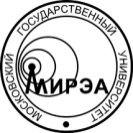 МИНОБРНАУКИ РОССИИФедеральное государственное бюджетное образовательное учреждениевысшего образования«Московский технический университет»МИРЭАНаправление подготовкиНаправление подготовкиНаправление подготовки38.04.01 Экономика38.04.01 Экономика(код и наименование в соответствии с ФГОС)(код и наименование в соответствии с ФГОС)Магистерская программаМагистерская программаМагистерская программаКорпоративная экономика и финансыКорпоративная экономика и финансы(наименование магистерской программы)(наименование магистерской программы)ИнститутИнновационных технологий и государственного управления (ИНТЕГУ)Инновационных технологий и государственного управления (ИНТЕГУ)Инновационных технологий и государственного управления (ИНТЕГУ)Инновационных технологий и государственного управления (ИНТЕГУ)(полное и краткое наименование)(полное и краткое наименование)(полное и краткое наименование)(полное и краткое наименование)Форма обученияФорма обученияОчнаяОчнаяОчная(очная, очно-заочная, заочная)(очная, очно-заочная, заочная)(очная, очно-заочная, заочная)Срок обученияСрок обучения2 года (104 недели)2 года (104 недели)2 года (104 недели)ТрудоемкостьТрудоемкость120 зачетных единиц120 зачетных единиц120 зачетных единицФорма выпускной квалификационной работыФорма выпускной квалификационной работыФорма выпускной квалификационной работыФорма выпускной квалификационной работыМагистерская диссертация(в соответствии с ФГОС)Квалификация (степень) выпускникаКвалификация (степень) выпускникаКвалификация (степень) выпускникаКвалификация (степень) выпускникаМагистр(наименование в соответствии с ФГОС)